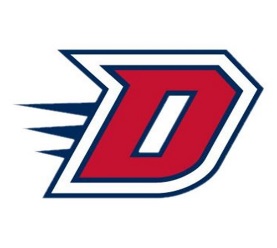 2017 Dublin High School Freshman Football InformationVarsity Football Head Coach: Matt HoefsFrosh Head Coach: Bill Hoefs (preferred contact for freshman)Coach’s email: billhoefs@hotmail.comCoach on Fallon’s campus: James Parsons - parsonsjames@dublinusd.orgCoach on Wells’ campus: Bodey Dressler - bodey4@yahoo.comDate: June 19th-August 3rdTime: 12:30-3pm Monday-ThursdayLocation: DHS StadiumEquipment Needed: Cleats, shorts, t-shirt, 1/2 gallon water jugSummer Camp: $150 (Dublin Football shorts and shirt included)Registration is now open. Please click on Athletic Clearance on the tool bar and follow the instructions. http://dublinathletics.org/hq/athletic-clearance/Calendar link: http://www.maxpreps.com/high-schools/dublin-gaels-(dublin,ca)/football/calendar.htm#view=month&date=04/30/2017*Freshman Parent Information Meeting*When? Tuesday June 13th @ 6:30 pmWhere? Dublin Football StadiumWhy? To meet the coaches, talk schedule and expectations of the summer and season